 BLESSINGTON EDUCATE TOGETHER NATIONAL SCHOOL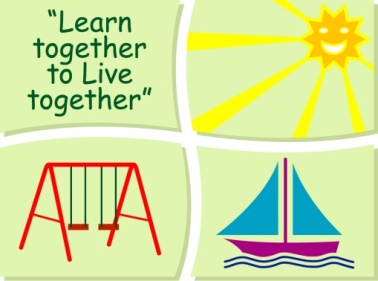 Fourth Class Book Lists 2020-2021Stationery2 x 88 page copies. 		2x Sum copies1 A4 Display book with pockets1 Nature Study A4 Hardback Copy1 A5 Hardback Copy1 Sketch PadTin Whistle3 x 40g Pritt Stick (with names on them) 1 ruler 30cm & 1 scissors.4 x Bic Velleda  Fine Dry Wipe Blue Marker.3 x ball point blue pens, 2 x red & black pens2 x HB Pencils, Colouring Pencils or markers, rubber & sharpener.Mathematical SetAll Books and Copies to be covered and clearly labelledThe following expenses are to be paid on or before Monday September 7thArt Supplies & Photocopying						€85Book Rental								€14Pupil Insurance							€6Educate Together Patron Fee						€15									____Total Amount Due							€120SubjectDetailsPublisherEnglishSpell It 4FolensWord Wizard 5Gill EducationDictionaryAny children’s dictionaryMy Read at Home 4CJ FallonsEnglish NovelsIncluded in Book RentalsIrishAbair Liom F (Orange)FolensMathsPlanet  Maths 4FolensMental Maths 4Prim Ed.SESEJust Maps 4th ClassEducate.ieUnlocking SESE 5Included in Book RentalPrimary School AtlasIncluded in Book Rental